Propedeutica filosofica Testi per la lezioneAristoteleMetafisica, I, 1-2 1. [Naturale aspirazione degli uomini alla conoscenza]Tutti gli uomini sono protesi [oregontai] per natura alla conoscenza [eidenai]: ne è un segno evidente la gioia [agapesis] che essi provano per le sensazioni, giacché queste, anche se si metta da parte l'utilità che ne deriva, sono amate di per sé, e più di tutte le altre è amata quella che si esercita mediante gli occhi. Infatti noi preferiamo, per così dire, la vista a tutte le altre sensazioni, non solo quando miriamo ad uno scopo pratico, ma anche quando non intendiamo compiere alcuna azione. E il motivo sta nel fatto che questa sensazione, più di ogni altra, ci fa acquistare conoscenza e ci presenta con immediatezza una molteplicità di differenze. È, un fatto naturale, d'altronde, che tutti gli animali siano dotati di sensibilità, ma da tale sensibilità in alcuni di essi non nasce la memoria, in altri sì. E appunto perciò questi ultimi sono più intelligenti ed hanno maggiore capacità di imparare rispetto a quelli che sono privi di facoltà mnemoniche; e sono intelligenti, ma non hanno capacità di imparare tutti quegli animali che non sono in grado di percepire i suoni (come l'ape e ogni altra classe di animali che si trovino in simili condizioni); hanno, invece, la capacità di imparare tutti quelli che sono forniti, oltre che della memoria, anche dell'udito.Nella vita degli altri animali, però, sono presenti soltanto immagini e ricordi, mentre l'esperienza vi ha solo una limitatissima parte; nella vita dei genere umano, invece, sono presenti attività artistiche [technai] e razionali. E negli uomini l'esperienza trae origine dalla memoria, giacché la molteplicità dei ricordi di un medesimo oggetto offre la possibilità di compiere un'unica esperienza. Anzi, pare quasi che l'esperienza sia qualcosa di simile alla scienza e all'arte, ma in realtà l'esperienza è per gli uomini solo il punto di partenza da cui derivano scienza ed arte: ché l'esperienza crea l'arte, come dice Polo - e dice bene! -, invece la mancanza di esperienza crea solo eventi fortuiti. L'arte nasce quando da una molteplicità di nozioni empiriche venga prodotto un unico giudizio universale che abbracci tutte le cose simili fra loro. Infatti l'esperienza si limita a ritenere che una certa medicina si adatta a Callia colpito da una certa malattia, o anche a Socrate o a molti altri presi individualmente; ma giudicare, invece, che una determinata medicina è adatta, a tutti costoro considerati come, un'unica specie [ossia come affetti, ad esempio, da catarro o da bile o da febbre], è compito riservato all'arte.Orbene, sotto il profilo strettamente pratico, sembra che l'esperienza non differisca affatto dall'arte, anzi noi vediamo che gli empirici conseguono anche un successo maggiore rispetto a quelli che si basano sulla sola ragione senza avere un'adeguata esperienza (e il motivo di ciò sta nel fatto che l'esperienza è conoscenza del particolare, mentre l'arte è conoscenza dell'universale, e tutte le attività pratiche e produttive si occupano dei particolare, giacché il medico non ha sotto cura l'uomo se non in via accidentale, ma ha sotto cura Callia o Socrate o qualche altro individuo designato con tale appellativo e a cui è cosa accidentale essere uomo  se, pertanto, un medico non tiene conto dell'esperienza e si basa sul solo ragionamento, e conosce l'universale, ma ignora il particolare che è in esso, molte volte sbaglia la cura, perché è proprio il particolare quello che bisogna curare); ciò nonostante, però, noi siamo del parere che il conoscere e l'intendere siano proprietà piuttosto dell'arte che dell'esperienza, e consideriamo quelli che sono tecnicamente preparati più sapienti di quelli che seguono la sola esperienza, giacché reputiamo che, in ogni caso, la sapienza [sophia] si accompagna alla conoscenza: e ciò è dovuto al fatto che gli uni conoscono la causa [aitia], gli altri no. Gli empirici, infatti, sanno il che, ma non il perché; quegli altri, invece, sanno discernere il perché e  anche per questa ragione noi riteniamo che, in ogni attività professionale, i dirigenti siano più degni di rispetto e abbiano maggiore conoscenza e siano anche più sapienti dei semplici manovali, giacché conoscono le cause dei loro stessi prodotti [mentre i manovali, comportandosi in un modo simile a quello di certi esseri inanimati, agiscono pure, ma agiscono senza sapere quello che stanno facendo, proprio come fa il fuoco quando arde - quantunque gli esseri inanimati esplicano ogni loro funzione mediante una certa naturale tendenza, mentre i manovali la esplicano per abitudine], poiché essi sono più sapienti [sophoteroi] non in virtù della loro attività pratica, ma perché posseggono la teoria e distinguono le cause.In generale, ciò che contraddistingue chi sa da chi non sa è la capacità di insegnare, ed è questo il motivo per cui noi riteniamo che l'arte, più che l'esperienza, possa accostarsi alla scienza, giacché quelli che conoscono l'arte possono insegnare, mentre gli altri no. Riteniamo, inoltre, che nessuna sensazione possa identificarsi con la sapienza; le sensazioni, da parte loro, sono indubbiamente fondamentali per l'acquisizione di conoscenze particolari, ma non ci spiegano le cause di nulla; ad esempio, non ci dicono perché il fuoco sia caldo, ma soltanto che esso è caldo. A buon diritto, pertanto, l'inventore di una qualsivoglia arte, la quale si distaccasse dal comune mondo delle sensazioni è stato anzitutto ammirato dagli uomini non soltanto per l'utilità di qualcuna delle sue invenzioni ma perché egli stesso è stato ritenuto sapiente ed eccellente rispetto agli altri; e a mano a mano che aumentavano di numero i ritrovati delle arti e alcune di queste erano in relazione con i bisogni della vita, altre con il piacere, gli uomini che si sono dedicati a queste ultime sono stati sempre considerati più sapienti degli altri, per il fatto che le loro conoscenze non hanno nulla a che fare con l'utilità. Di conseguenza, solo quando tutte le arti di tal genere si furono sviluppate, vennero alla luce quelle scienze che non hanno attinenza né col piacere né con i bisogni, e ciò si riscontrò in primo luogo in quei paesi dove gli uomini godevano gli agi della libertà; per questo motivo le arti matematiche fiorirono dapprima in Egitto, giacché colà veniva concessa un'agiata libertà alla casta dei sacerdoti. [Nei Trattati di Etica abbiamo parlato della differenza tra arte, scienza ed altre attività simili; ma il motivo che ci induce a parlarne ora sta nel fatto che tutti ritengono che  concerne le prime cause e i principi;] sicché, come prima dicevamo, chi si basa sull'esperienza sembra essere più sapiente di chi si fonda su una qualsiasi semplice sensazione, e chi si basa sull'arte sembra essere più sapiente di chi si basa sull’esperienza, e il dirigente più del semplice manovale, e le attività teoretiche sembrano superiori a quelle pratiche. Ciò che, pertanto, rimane evidente è che la Sapienza è una scienza la quale si occupa di certe cause e di certi princìpi.2. [Quali sono le cause ricercate dalla sapienza e le caratteristiche generali della sapienza]Ora, poiché noi ricerchiamo proprio questa scienza, dovremo esaminare di quali cause e di quali princìpi sia scienza  forse questo diventerà chiaro, se si considereranno le concezioni che abbiamo del sapiente. Noi riteniamo, in primo luogo, che il sapiente conosca tutte le cose, per quanto ciò è possibile: non evidentemente che egli abbia scienza di ciascuna cosa singolarmente considerata. Inoltre, reputiamo sapiente chi è capace di conoscere le cose difficili o non facilmente comprensibili per l'uomo (infatti la conoscenza sensibile è comune a tutti e, pertanto, è facile e non è affatto sapienza). Ancora, reputiamo che, in ciascuna scienza, sia più sapiente chi possiede maggiore conoscenza delle cause e chi è più capace di insegnarle ad altri. Riteniamo anche che, tra le scienze, sia in maggior grado sapienza quella che è scelta per sé e al puro fine di sapere, rispetto a quella che è scelta in vista dei benefici che da essa derivano. E riteniamo che sia in maggior grado sapienza la scienza che è gerarchicamente sopraordinata rispetto a quella che è subordinata: infatti, il sapiente non deve essere comandato ma deve comandare, né egli deve ubbidire ad altri, ma a lui deve ubbidire chi è meno sapiente.Di tale natura e di tal numero sono, dunque, le concezioni generalmente condivise intorno alla sapienza e intorno ai sapienti. Ora, il primo di questi caratteri - il conoscere ogni cosa - deve necessariamente appartenere soprattutto a chi possiede la scienza dell'universale: costui, infatti, sa, sotto un certo rispetto, tutte le cose (particolari, in quanto queste sono) soggette all'universale. E le cose più universali sono, appunto, le più difficili da conoscere per gli uomini: sono, infatti, le più lontane dalle apprensioni sensibili. E le più esatte fra le scienze sono soprattutto quelle che vertono intorno ai primi princìpi: infatti, le scienze che presuppongono un minor numero di princìpi sono più esatte di quelle che presuppongono, altresì, l'aggiunta di (ulteriori princìpi), come ad esempio l'aritmetica rispetto alla geometria. Ma è anche maggiormente capace di insegnare, la scienza che maggiormente indaga le cause: infatti, insegnano coloro che dicono quali sono le cause di ciascuna cosa. Inoltre, il sapere ed il conoscere che hanno come fine il sapere e il conoscere medesimi, si trovano soprattutto nella scienza di ciò che è in massimo grado conoscibile: infatti, colui che desidera la scienza per sé medesima, desidera soprattutto quella che è scienza in massimo grado, e tale è, appunto, la scienza di ciò che è in massimo grado conoscibile. Ora, conoscibili in massimo grado sono i primi princìpi e le cause; infatti, mediante essi e muovendo da essi si conoscono tutte le altre cose, mentre, viceversa, essi non si conoscono mediante le cose che sono loro soggette. E la più elevata delle scienze, quella che più deve comandare sulle dipendenti, è la scienza che conosce il fine per cui vien fatta ogni cosa; e il fine, in ogni cosa, è il bene, e, in generale, nella natura tutta, il fine è il sommo bene.Da tutto ciò che si è detto, dunque, risulta che il nome che è oggetto della nostra indagine si riferisce ad una unica e medesima scienza; essa deve speculare intorno ai princìpi primi e alle cause: infatti, anche il bene e il fine delle cose è una causa.Che, poi, essa non tenda a realizzare qualcosa, risulta chiaramente anche dalle affermazioni di coloro che per primi hanno coltivato filosofia. Infatti gli uomini hanno cominciato a filosofare [philosophein], ora come in origine, a causa della meraviglia [dia to thaumazein]: mentre da principio restavano meravigliati di fronte alle difficoltà più semplici, in seguito, progredendo a poco a poco, giunsero a porsi problemi sempre maggiori: per esempio i problemi riguardanti i fenomeni della luna e quelli del sole e degli astri, o i problemi riguardanti la generazione dell'intero universo. Ora, chi prova un senso di dubbio e di meraviglia riconosce di non sapere[agnoein]; ed è per questo che anche colui che ama il mito è, in certo qual modo, filosofo [dio kai o philomythos philosophos pōs estin]: il mito, infatti, è costituito da un insieme di cose che destano meraviglia. Cosicché, se gli uomini hanno filosofato per liberarsi dall'ignoranza, è evidente che ricercano il conoscere solo al fine di sapere e non per conseguire qualche utilità pratica. E il modo stesso in cui si sono svolti i fatti lo dimostra: quando già c'era pressoché tutto ciò che necessitava alla vita ed anche all'agiatezza ed al benessere, allora si incominciò a ricercare questa forma di conoscenza. È evidente, dunque, che noi non la ricerchiamo per nessun vantaggio che sia estraneo ad essa; e, anzi, è evidente che, come diciamo uomo libero colui che è fine a se stesso e non è asservito ad altri, così questa sola, tra tutte le altre scienze, la diciamo libera: essa sola, infatti, è fine a se stessa.Per questo, anche, a ragione si potrebbe pensare che il possesso di essa non sia proprio dell'uomo; infatti, per molti aspetti la natura degli uomini è schiava, e perciò Simonide dice che «Dio solo può avere un tale privilegio», e che non è conveniente che l'uomo ricerchi se non una scienza a lui adeguata. E se i poeti dicessero il vero, e se la divinità fosse veramente invidiosa, è logico che se ne dovrebbero vedere gli effetti soprattutto in questo caso, e che dovrebbero essere sventurati tutti quelli che eccellono nel sapere. In realtà, non è possibile che la divinità sia invidiosa, ma, come afferma il proverbio, i poeti dicono molte bugie; né bisogna pensare che esista altra scienza più degna di onore. Essa, infatti, fra tutte, è la più divina [theiotatē] e la più degna di onore. Ma una scienza può essere divina [theia tōn epistēmōn] solo in questi due sensi: (a) o perché essa è scienza che Dio possiede in grado supremo, (b) o, anche, perché essa ha come oggetto le cose divine. Ora, solo la sapienza possiede ambedue questi caratteri: infatti, è convinzione a tutti comune che Dio sia una causa e un principio, e, anche, che Dio, esclusivamente o in grado supremo, abbia questo tipo di scienza. Tutte le altre scienze saranno più necessarie di questa, ma nessuna sarà superiore.D'altra parte, il possesso di questa scienza deve porci in uno stato contrario a quello in cui eravamo all'inizio delle ricerche. Infatti, come abbiamo detto, tutti cominciano dal meravigliarsi che le cose stiano in un determinato modo: così, ad esempio, di fronte alle marionette che si muovono da sé nelle rappresentazioni, o di fronte alle rivoluzioni del sole o alla incommensurabilità della diagonale ai lato: infatti, a tutti coloro che non hanno ancora conosciuto la causa, fa meraviglia che fra l'una e l'altro non vi sia una unità minima di misura comune. Invece, bisogna pervenire allo stato di animo contrario [eis tounantion apoteleutēsai], il quale è anche il migliore, secondo quanto dice il proverbio. E così avviene, appunto, per restare agli esempi fatti, una volta che si sia imparato: di nulla un geometra si meraviglierebbe di più che se la diagonale fosse commensurabile al lato.Si è detto, dunque, quale sia la natura della scienza ricercata, e quale sia lo scopo che la nostra ricerca e l'intera trattazione devono raggiungere.Galileo (1564-1642)Il Saggiatore (1623)[Lotario Sarsi] forse stima che la filosofia sia un libro e una fantasia d’un uomo, come l’Iliade e l’Orlando Furioso, libri ne’ quali la meno importante cosa è che quello che vi è scritto sia vero. Signor Sarsi, la cosa non istà così. La filosofia è scritta in questo grandissimo libro che continuamente ci sta aperto innanzi a gli occhi (io dico l'universo), ma non si può intendere se prima non s'impara a intender la lingua, e conoscer i caratteri, ne' quali è scritto. Egli è scritto in lingua matematica, e i caratteri son triangoli, cerchi, ed altre figure geometriche, senza i quali mezi è impossibile a intenderne umanamente parola; senza questi è un aggirarsi vanamente per un oscuro laberinto.Dialogo sopra i due massimi sistemi del mondo, copernicano e tolemaico (1632) SALV …. l’intendere si può pigliare in due modi, cioè intensive, o vero extensive: e che extensive, cioè quanto alla moltitudine degli intelligibili, che sono infiniti, l’intender umano è come nullo, quando bene egli intendesse mille proposizioni, perché mille rispetto all’infinità è come un zero; ma pigliando l’intendere intensive, in quanto cotal termine importa intensivamente, cioè perfettamente, alcuna proposizione, dico che l’intelletto umano ne intende alcune cosí perfettamente, e ne ha cosí assoluta certezza, quanto se n’abbia l’intessa natura; e tali sono le scienze matematiche pure, cioè la geometria e l’aritmetica, delle quali l’intelletto divino ne sa bene infinite proposizioni di piú, perché le sa tutte, ma di quelle poche intese dall’intelletto umano credo che la cognizione agguagli la divina nella certezza obiettiva, poiché arriva a comprenderne la necessità, sopra la quale non par che possa esser sicurezza maggiore. SIMP. Questo mi pare un parlar molto resoluto ed ardito. SALV. Queste son proposizioni comuni e lontane da ogni ombra di temerità o d’ardire e che punto non detraggono di maestà alla divina sapienza, sí come niente diminuisce la Sua onnipotenza il dire che Iddio non può fare che il fatto non sia fatto. Ma dubito, signor Simplicio, che voi pigliate ombra per esser state ricevute da voi le mie parole con qualche equivocazione. Però, per meglio dichiararmi, dico che quanto alla verità di che ci danno cognizione le dimostrazioni matematiche, ella è l’istessa che conosce la sapienza divina; ma vi concederò bene che il modo col quale Iddio conosce le infinite proposizioni, delle quali noi conosciamo alcune poche, è sommamente piú eccellente del nostro, il quale procede con discorsi e con passaggi di conclusione in conclusione, dove il Suo è di un semplice intuito: e dove noi, per esempio, per guadagnar la scienza d’alcune passioni del cerchio, che ne ha infinite, cominciando da una delle piú semplici e quella pigliando per sua definizione, passiamo con discorso ad un’altra, e da questa alla terza, e poi alla quarta, etc., l’intelletto divino con la semplice apprensione della sua essenza comprende, senza temporaneo discorso, tutta la infinità di quelle passioni; le quali anco poi in effetto virtualmente si comprendono nelle definizioni di tutte le cose, e che poi finalmente, per esser infinite, forse sono una sola nell’essenza loro e nella mente divina. Il che né anco all’intelletto umano è del tutto incognito, ma ben da profonda e densa caligine adombrato, la qual viene in parte assottigliata e chiarificata quando ci siamo fatti padroni di alcune conclusioni fermamente dimostrate e tanto speditamente possedute da noi, che tra esse possiamo velocemente trascorrere: perché in somma, che altro è l’esser nel triangolo il quadrato opposto all’angolo retto eguale a gli altri due che gli sono intorno, se non l’esser i parallelogrammi sopra base comune e tra le parallele, tra loro eguali? e questo non è egli finalmente il medesimo che essere eguali quelle due superficie che adattate insieme non si avanzano, ma si racchiuggono dentro al medesimo termine? Or questi passaggi, che l’ l’intelletto nostro fa con tempo e con moto di passo in passo, l’intelletto divino, a guisa di luce, trascorre in un instante, che è l’istesso che dire, gli ha sempre tutti presenti. Concludo per tanto, l’intender nostro, e quanto al modo e quanto alla moltitudine delle cose intese, esser d’infinito intervallo superato dal divino; ma non però l’avvilisco tanto, ch’io lo reputi assolutamente nullo; anzi, quando io vo considerando quante e quanto maravigliose cose hanno intese investigate ed operate gli uomini, pur troppo chiaramente conosco io ed intendo, esser la mente umana opera di Dio, e delle piú eccellenti.G.W.F. Hegel (1770-1831)La Fenomenologia dello Spirito (1806)prefazione: il sapere assolutoLa vera figura in cui la verità esiste non può essere che il sistema scientifico di essa. Collaborare a ciò, che la filosofia si avvicini alla forma della scienza, – affinché essa possa deporre il suo nome di amore del sapere ed essere sapere effettivo – è quanto io mi sono propostoSecondo il mio modo di vedere, che dovrà giustificarsi soltanto mediante l’esposizione del sistema stesso, tutto dipende da questo: che si colga e si esprima il vero non come sostanza ma, altrettanto decisamente, come soggetto, […] il vero è il divenire di se stesso, il circolo che presuppone e ha all’inizio la propria fine come propria fine, e che solo mediante l’attuazione e la propria fine è effettuale.Il vero è l’intiero. Ma l'intiero è soltanto l’essenza che si completa mediante il suo sviluppo. Dell’Assoluto devesi dire che esso è essenzialmente Resultato, che solo alla fine è ciò che è in verità; e proprio in ciò consiste la sua natura, nell’essere effettualità. E appunto in ciò consiste la sua natura: nell’essere realtà, soggetto, divenire-sé-stessoIl singolo deve percorrere anche secondo il contenuto i gradi di formazione dello spirito universale, ma come figure dello spirito già deposte, come tappe di un cammino che è già tracciato e spianato; così noi vediamo, in rapporto alle conoscenze, che quanto nelle epoche precedenti occupava lo spirito degli adulti è ora abbassato a cognizioni, esercitazioni e persino giochi da ragazzi, e riconosceremo nel progresso pedagogico la storia come abbozzata dall’educazione del mondo. Questa esigenza passata è già proprietà acquisita dello spirito universale, il quale costituisce la sostanza dell’individuo e, così apparendogli esteriormente, la sua natura inorganica Da un lato bisogna sopportare la lunghezza di quest'itinerario, ché ciascun momento è necessario; dall'altro lato occorre soffermarsi presso ciascun momento, giacché ciascuno di per sé è un'intera figura individuale; così ciascun momento vien considerato assoluto, proprio perché la sua determinatezza vien riguardata come un intero o come un concreto, o come l'intero nella peculiarità di questa determinazione. poiché non solo la sostanza dell'individuo, ma addirittura lo Spirito del mondo ha avuto la pazienza di percorrere queste forme in tutta l'estensione del tempo, e di prender su di sé l'immane fatica della storia universale per riplasmare quindi in ciascuna forma, per quanto questa lo comportasse; il totale contenuto di se stesso; e poiché lo Spirito del mondo non avrebbe potuto attingere la coscienza di sé con minore fatica, è evidente che, secondo la cosa stessa, l'individuo non potrà arrivare a comprendere la sua sostanza attraverso un cammino più breve; tuttavia ha dinanzi a sé una fatica più lieve, perché tutto ciò in se già consummatum est il contenuto è già l'effettualità affievolita nella possibilità, l'immediatezza già forzata, è la figurazione già ridotta alla sua abbreviazione, alla semplice determinazione di pensiero*******Con Hegel si compie la “parabola del logos”il percorso da Aristotele a Hegel ha avanzato la pretesa di raggiungere lo stato di compiuto possesso del sapere. Così Hegel può dire di aver conquistato «la esposizione di Dio, com’egli è nella sua eterna essenza prima della creazione della natura e di uno spirito finito» (Logica).L’idea aristotelica di una scienza divina, posseduta cioè da Dio; l’affermazione galileiana della pari forza della conoscenza umana e divina intensive, fermo restando la differenza extensive; la scienza assoluta dell’Assoluto hegeliana sono tappe di un millenario inseguimento non solo della conoscenza quanto piuttosto del sogno di un totale possesso del sapere, che si prolunga nella contemporanea assimilazione del sapere alla scienza esatta.Friedrich Nietzsche (1841-1900)La gaia scienza125L'uomo folle. - Non avete sentito parlare di quell'uomo folle che nel chiaro mattino accese una lanterna, corse al mercato e si mise a gridare senza posa: «Cerco Dio! Cerco Dio!»? Poiché proprio lì si trovavano radunati molti di quelli che non credevano in Dio, la sua apparizione suscitò grandi risate. «Qualcuno  l'ha forse perduto?», disse uno. «Si è smarrito come un bambino?», disse l'altro. «O se ne sta nascosto? Ha paura di noi? Si è imbarcato sulla nave? È emigrato?» - cosi gridavano e ridevano fra loro. Ma l'uomo folle piombò in mezzo a loro e li trapassò con lo sguardo. «Dov'è andato Dio?», esclamò, voglio dirvelo! Noi lo abbiamo ucciso, - voi e io! Noi tutti siamo i suoi assassini! Ma come abbiamo fatto? Come abbiamo potuto bere il mare? Chi ci ha dato la spugna per cancellare tutto l'orizzonte? Che cosa abbiamo fatto quando abbiamo sciolto questa terra dalla catena del suo sole? In che direzione essa si muove adesso? In che direzione ci muoviamo noi? Via da tutti i soli? Non precipitiamo continuamente? E all'indietro, ai lati, in avanti, da tutte le parti? C'è ancora un sopra e un sotto? Non vaghiamo come attraverso un infinito nulla? Non alita su di noi lo spazio vuoto? Non si è fatto più freddo? Non viene continuamente la notte e più notte? Non bisogna accendere lanterne di mattina? Non sentiamo ancora niente del chiasso dei becchini che sotterrano Dio? Non ci è giunto ancora il lezzo della putrefazione divina? - anche gli dèi si putrefanno! Dio è morto! Dio rimane morto! E noi lo abbiamo ucciso! Come possiamo consolarci, noi assassini di tutti gli assassini? Ciò che il mondo possedeva di più santo e possente, si è dissanguato sotto i nostri coltelli, chi ci toglierà di dosso questo sangue? Con quale acqua potremo lavarci? Quali cerimonie espiatorie, quali sacre rappresentazioni dovremo inventare? Non è la grandezza di questo gesto troppo grande per noi? Non dobbiamo farci dèi noi stessi, anche solo per apparirne degni? Non è stata mai compiuta una gesta più grande, - e tutti coloro che nasceranno dopo di noi apparterranno, grazie a questa gesta, a una storia superiore a tutta la storia che c'è stata finora!» - Qui l'uomo folle tacque e di nuovo fissò coloro che lo ascoltavano: anch'essi tacevano e lo guardavano stupiti. Alla fine egli scagliò a terra la sua lanterna, che volò in pezzi e si spense. «Io vengo troppo presto», disse allora. «Il mio tempo non è ancora venuto. Questo immenso avvenimento è ancora in cammino e va errando, - non è ancora penetrato nelle orecchie degli uomini. Lampo e tuono hanno bisogno di tempo, la luce delle stelle ha bisogno di tempo, le gesta hanno bisogno di tempo, anche dopo che sono state compiute, per essere viste e udite. Questa gesta è ancor sempre più lontana da loro delle stelle più lontane, - e tuttavia sono stati loro a compierla» - Si racconta ancora che quello stesso giorno l'uomo folle sarebbe entrato in diverse chiese e lì avrebbe intonato il suo Requiem aeternam deo. Condotto fuori e interrogato, avrebbe risposto invariabilmente così: «Che cosa mai sono ancora queste chiese, se non le cripte e i sepolcri di Dio?».Così parlò ZarathustraMa quando Zarathustra fu solo, parlò così al suo cuore: «Sarebbe dunque possibile! Questo vecchio santo non ha ancora sentito dire, nella sua foresta, che Dio è morto!».Quando Zarathustra giunse alla vicina città che è presso le foreste, trovò gran popolo raccolto sul mercato: poiché era corsa voce che vi si sarebbe veduto un funambolo. E Zarathustra così parlò al popolo: “Io vi insegnerò cos’è il Superuomo. L’uomo è qualcosa che deve essere superato. Che cosa avete fatto per superarlo? Tutti gli esseri fino ad oggi hanno creato qualcosa che andava al di là di loro stessi: e voi invece volete essere la bassa marea di questa grande ondata e tornare ad esser bestie piuttosto che superare l’uomo? Che cos’è la scimmia per l’uomo? Qualcosa che fa ridere, oppure suscita un doloroso senso di vergogna. La stessa cosa sarà quindi l’uomo per il Superuomo: un motivo di riso o di dolorosa vergogna. Avete percorso il cammino dal verme all’uomo, ma in voi c’è ancora molto del verme. Una volta eravate scimmie, e anche adesso l’uomo è piú scimmia di qualsiasi scimmia al mondo. Ma anche il piú saggio di voi non è che un essere ibrido, qualcosa di mezzo fra la pianta e lo spettro. È questo forse ch’io vi comando di essere? Fantasmi o piante?Guardate, io invece vi insegno a diventare Superuomini! Il Superuomo, ecco il vero senso della terra. La vostra volontà quindi dica: il Superuomo diventi il senso della terra. Vi scongiuro, o fratelli, siate fedeli alla terra, e non credete a coloro che vi parlano dl speranze ultraterrene! Essi sono dei manipolatori di veleni, sia che lo sappiano, o no. Sono degli spregiatori della vita, dei moribondi, degli intossicati dei quali la terra è stanca: se ne vadano in pace! Una volta il peccato contro Dio era il peggior sacrilegio; ma Dio è morto, e perciò sono morti anche questi esseri sacrileghi. Peccare contro la terra, ecco la cosa piú terribile che si può fare oggi; stimare di piú le viscere dell’imperscrutabile che non il senso della terra! Un tempo l’anima guardava con disprezzo al corpo: e allora questo disprezzo era la cosa piú alta: essa voleva che fosse magro, affamato, orribile. Cosí pensava di sfuggire a lui e alla terra. Oh, quell’anima era essa stessa orribile, magra, affamata: e la gioia di quell’anima era la crudeltà! Ma anche voi, fratelli miei, ditemi: che cosa vi dice il corpo a proposito di questa vostra anima? Non è essa povertà, sporcizia e un miserabile benessere? In verità, l’anima è un sudicio fiume. Bisogna essere un mare per accogliere in sé un sudicio fiume senza diventare impuri. Ecco, io vi insegnerò a diventare Superuomini; il Superuomo è appunto quel mare, in cui si può perdere il vostro grande disprezzo. Qual è l’esperienza piú grande che potete avere? L’ora del grande disprezzo. L’ora in cui la vostra felicità vi farà nausea, e anche la vostra ragione, e la vostra virtú. È l’ora in cui direte: ‘Che mi importa della mia felicità? Essa non è che povertà e sporcizia e un miserabile benessere. Ma la mia felicità dovrebbe giustificare la mia stessa esistenza’. È l’ora in cui direte: ‘Che me ne importa della mia ragione? Ha essa forse, fame di sapere, come il leone di nutrimento? Essa è povertà e sporcizia e un miserabile benessere!’ È l’ora in cui direte: ‘Che me ne importa della mia virtú? Ancora non mi ha reso furibondo. Come sono stanco del mio Bene e del mio Male! Tutto ciò è povertà e sporcizia: e un miserabile benessere!’ È l’ora in cui direte: ‘Che me ne importa della mia giustizia? Non vedo ancora ch’io sia diventato fiamma ardente e carbone!’ È l’ora in cui direte: ‘Che me ne importa della mia compassione? Non è la pietà la croce cui viene inchiodato colui che amò gli uomini? Ma la mia pietà non è una crocifissione’. Avete già parlato cosí? Gridato cosí? Ahimè, se mai vi avessi già udito gridare a quel modo! Non il vostro peccato, no, è la vostra moderazione che grida vendetta al cielo, l’avarizia che conservate nei vostri stessi peccati! Dov’è il lampo che deve leccarvi con la sua lingua? La follia con cui dovete essere vaccinati? Ecco, io vi insegno a diventare Superuomini: essi sono quel lampo, essi sono quella follia!” Quando Zarathustra ebbe cosí parlato, uno della folla gridò: “Abbiamo sentito abbastanza il funambolo, ora vogliamo anche vederlo!” E il popolo rise di Zarathustra. Ma il funambolo, che credeva che quelle parole fossero rivolte a lui, si mise all’opera. Zarathustra tuttavia guardò il popolo e stupí. Poi parlò in questa guisa: “L’uomo è una corda annodata fra l’animale e il Superuomo, una corda tesa sopra un abisso. Un pericoloso andar dall’altra parte, un pericoloso metà-cammino, un pericoloso guardarsi indietro, un pericoloso rabbrividire e star fermi. Ciò che v’è di grande nell’uomo, è che egli è un ponte e non uno scopo: ciò che si può amare nell’uomo, è che egli è un passaggio e una caduta. Io amo coloro che non sanno vivere anche se sono coloro che cadono perché essi sono coloro che attraversano. Io amo i grandi spregiatori, perché sono i grandi adoratori, sono frecce di nostalgia verso l’altra riva. Io amo coloro che non soltanto dietro le stelle cercano una ragione per sacrificarsi e andare a fondo; ma che si sacrificano per la terra, affinché essa divenga un giorno proprietà del Superuomo. Io amo colui che vive per conoscere, e che vuole conoscere perché un giorno il Superuomo possa vivere. E cosí vuole la propria distruzione. Io amo colui che lavora e inventa, in modo da costruire la casa per il Superuomo e preparare per lui la terra, l’animale e la pianta; perché cosí facendo vuole la propria distruzione. Io amo tutti coloro che sono come gocce pesanti che cadono a una a una dalla nera nube che sovrasta all’uomo: essi annunciano che sta per venire il fulmine e periscono come annunciatori.Vedete, io sono un annunciatore del fulmine, sono una di quelle gocce che cadono dalla nube: quel fulmine si chiama Superuomo”.Maurits Cornelis Escher (1898-1972)Waterfall (1961)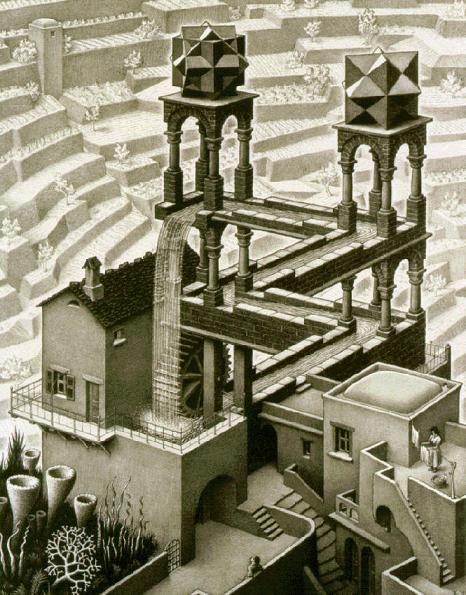 Il poema filosofico di Parmenide   Del poema di Parmenide «Sulla Natura» possediamo circa 150 versi, che costituiscono uno dei testi più importanti della storia della filosofia, e anche uno dei più difficili da interpretare. I versi che ci sono pervenuti sono il frutto di diversi frammenti, uniti da un paziente e delicato lavoro di ricomposizione. Essi ci offrono un'idea abbastanza precisa della parte iniziale e centrale dell'opera. Si tratta di un «viaggio iniziatico» verso la sapienza compiuto dal filosofo, il prescelto dagli dèi. Secondo l'interpretazione tradizionale, che sembra sia stata fatta propria dagli stessi discepoli di Parmenide, nel poema sono indicate due vie, fra di loro opposte: quella della verità e quella dell'opinione. Secondo le ultime interpretazioni invece si tratterebbe di tre vie, come ci riferisce G. Reale: «La prima via è quella della verità, la seconda è quella dell'opinione errata dei mortali, la terza sarebbe... la via che cerca di riguadagnare i fenomeni nell'ottica dell'Essere», cioè che cerca di recuperare la realtà del divenire. (G. Reale - L. Ruggiu, Parmenide. Poema sulla natura, Rusconi, Milano, 1991, pag. 11).    Fr. 1   Le cavalle che mi portano fin dove il mio desiderio vuol giungere, mi accompagnarono, dopo che mi ebbero condotto e mi ebbero posto sulla via che dice molte cose, che appartiene alla divinità e che porta per tutti i luoghi l'uomo che sa.   Là fui portato. Infatti, là mi portarono accorte cavalle tirando il mio carro, e fanciulle indicavano la via.   L'asse dei mozzi mandava un sibilo acuto, infiammandosi - in quanto era premuto da due rotanti cerchi da una parte e dall'altra -, quando affrettavano il corso nell'accompagnarmi, le fanciulle Figlie del Sole, dopo aver lasciato le case della Notte, verso la luce, togliendosi con le mani i veli dal capo.   Là è la porta dei sentieri della Notte e del Giorno, con ai due estremi un architrave e una soglia di pietra; e la porta, eretta nell'etere, è rinchiusa da grandi battenti.   Di questi, Giustizia, che molto punisce, tiene le chiavi che aprono e chiudono.   Le fanciulle, allora, rivolgendole soavi parole, con accortezza la persuasero, affinché, per loro, la sbarra del chiavistello senza indugiare togliesse dalla porta. E questa, subito aprendosi, produsse una vasta apertura dei battenti, facendo ruotare nei cardini, in senso inverso, i bronzei assi fissati con chiodi e con borchie. Di là, subito, attraverso la porta, diritto per la strada maestra le fanciulle guidarono carro e cavalle.   E la Dea di buon animo mi accolse, e con la sua mano la mia mano destra prese, e incominciò a parlare così e mi disse:«O giovane, tu che, compagno di immortali guidatrici, con le cavalle che ti portano giungi alla nostra dimora, rallegrati, poiché non un'infausta sorte ti ha condotto a percorrere questo cammino - infatti esso è fuori dalla via battuta dagli uomini -, ma legge divina e giustizia. Bisogna che tu tutto apprenda: e il solido cuore della Verità ben rotonda e le opinioni dei mortali, nelle quali non c'è una vera certezza.   Eppure anche questo imparerai: come le cose che appaiono bisognava che veramente fossero, essendo tutte in ogni senso».Fr. 2Orbene, io ti dirò - e tu ascolta e ricevi la mia parola – quali sono le vie di ricerca che sole si possono pensare: l'una che «è» e che non è possibile che non sia - è il sentiero della Persuasione, perché tien dietro alla Verità – l'altra che «non è» e che è necessario che non sia.E io ti dico che questo è un sentiero su cui nulla si apprende.Infatti, non potresti conoscere ciò che non è, perché non è cosa fattibile, né potresti esprimerlo.   Fr. 3   		... infatti lo stesso è pensare ed essere